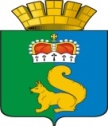 ПОСТАНОВЛЕНИЕАДМИНИСТРАЦИИ ГАРИНСКОГО ГОРОДСКОГО ОКРУГАот 30.04.2019№ 178№ 178п.г.т. Гарип.г.т. ГариОб осуществлении мероприятий по обеспечению безопасности людей на водных объектах, охране их жизни и здоровья на территории Гаринского городского округа на 2019 годОб осуществлении мероприятий по обеспечению безопасности людей на водных объектах, охране их жизни и здоровья на территории Гаринского городского округа на 2019 годОб осуществлении мероприятий по обеспечению безопасности людей на водных объектах, охране их жизни и здоровья на территории Гаринского городского округа на 2019 годОб осуществлении мероприятий по обеспечению безопасности людей на водных объектах, охране их жизни и здоровья на территории Гаринского городского округа на 2019 годОб осуществлении мероприятий по обеспечению безопасности людей на водных объектах, охране их жизни и здоровья на территории Гаринского городского округа на 2019 год        В соответствии с Федеральным законом от 06.10.2003 г. № 131-ФЗ «Обобщих принципах организации местного самоуправления в Российской Федерации», Постановлением Правительства Свердловской области от 27.09.2018г. № 639-ПП "Об утверждении Правил охраны жизни людей на водных объектах в Свердловской области", в целях упорядочения условий и требований, предъявляемых организациям и гражданам на территории Гаринского городского округа, к обеспечению безопасности людей на акваториях водных объектов Гаринского городского округа, руководствуясь Уставом Гаринского городского округа, ПОСТАНОВЛЯЮ:        1. Утвердить  План мероприятий по обеспечению безопасности людей на водных объектах, охране их жизни и здоровья на территории Гаринского городского округа на 2019 год (прилагается).6.  Настоящее постановление опубликовать (обнародовать).7. Контроль за исполнением настоящего постановления возложить на заместителя главы администрации Гаринского городского округа Егорычева И.А. Глава Гаринского городского округа                                                     С.Е. Величко        В соответствии с Федеральным законом от 06.10.2003 г. № 131-ФЗ «Обобщих принципах организации местного самоуправления в Российской Федерации», Постановлением Правительства Свердловской области от 27.09.2018г. № 639-ПП "Об утверждении Правил охраны жизни людей на водных объектах в Свердловской области", в целях упорядочения условий и требований, предъявляемых организациям и гражданам на территории Гаринского городского округа, к обеспечению безопасности людей на акваториях водных объектов Гаринского городского округа, руководствуясь Уставом Гаринского городского округа, ПОСТАНОВЛЯЮ:        1. Утвердить  План мероприятий по обеспечению безопасности людей на водных объектах, охране их жизни и здоровья на территории Гаринского городского округа на 2019 год (прилагается).6.  Настоящее постановление опубликовать (обнародовать).7. Контроль за исполнением настоящего постановления возложить на заместителя главы администрации Гаринского городского округа Егорычева И.А. Глава Гаринского городского округа                                                     С.Е. Величко        В соответствии с Федеральным законом от 06.10.2003 г. № 131-ФЗ «Обобщих принципах организации местного самоуправления в Российской Федерации», Постановлением Правительства Свердловской области от 27.09.2018г. № 639-ПП "Об утверждении Правил охраны жизни людей на водных объектах в Свердловской области", в целях упорядочения условий и требований, предъявляемых организациям и гражданам на территории Гаринского городского округа, к обеспечению безопасности людей на акваториях водных объектов Гаринского городского округа, руководствуясь Уставом Гаринского городского округа, ПОСТАНОВЛЯЮ:        1. Утвердить  План мероприятий по обеспечению безопасности людей на водных объектах, охране их жизни и здоровья на территории Гаринского городского округа на 2019 год (прилагается).6.  Настоящее постановление опубликовать (обнародовать).7. Контроль за исполнением настоящего постановления возложить на заместителя главы администрации Гаринского городского округа Егорычева И.А. Глава Гаринского городского округа                                                     С.Е. Величко        В соответствии с Федеральным законом от 06.10.2003 г. № 131-ФЗ «Обобщих принципах организации местного самоуправления в Российской Федерации», Постановлением Правительства Свердловской области от 27.09.2018г. № 639-ПП "Об утверждении Правил охраны жизни людей на водных объектах в Свердловской области", в целях упорядочения условий и требований, предъявляемых организациям и гражданам на территории Гаринского городского округа, к обеспечению безопасности людей на акваториях водных объектов Гаринского городского округа, руководствуясь Уставом Гаринского городского округа, ПОСТАНОВЛЯЮ:        1. Утвердить  План мероприятий по обеспечению безопасности людей на водных объектах, охране их жизни и здоровья на территории Гаринского городского округа на 2019 год (прилагается).6.  Настоящее постановление опубликовать (обнародовать).7. Контроль за исполнением настоящего постановления возложить на заместителя главы администрации Гаринского городского округа Егорычева И.А. Глава Гаринского городского округа                                                     С.Е. Величко        В соответствии с Федеральным законом от 06.10.2003 г. № 131-ФЗ «Обобщих принципах организации местного самоуправления в Российской Федерации», Постановлением Правительства Свердловской области от 27.09.2018г. № 639-ПП "Об утверждении Правил охраны жизни людей на водных объектах в Свердловской области", в целях упорядочения условий и требований, предъявляемых организациям и гражданам на территории Гаринского городского округа, к обеспечению безопасности людей на акваториях водных объектов Гаринского городского округа, руководствуясь Уставом Гаринского городского округа, ПОСТАНОВЛЯЮ:        1. Утвердить  План мероприятий по обеспечению безопасности людей на водных объектах, охране их жизни и здоровья на территории Гаринского городского округа на 2019 год (прилагается).6.  Настоящее постановление опубликовать (обнародовать).7. Контроль за исполнением настоящего постановления возложить на заместителя главы администрации Гаринского городского округа Егорычева И.А. Глава Гаринского городского округа                                                     С.Е. Величко        В соответствии с Федеральным законом от 06.10.2003 г. № 131-ФЗ «Обобщих принципах организации местного самоуправления в Российской Федерации», Постановлением Правительства Свердловской области от 27.09.2018г. № 639-ПП "Об утверждении Правил охраны жизни людей на водных объектах в Свердловской области", в целях упорядочения условий и требований, предъявляемых организациям и гражданам на территории Гаринского городского округа, к обеспечению безопасности людей на акваториях водных объектов Гаринского городского округа, руководствуясь Уставом Гаринского городского округа, ПОСТАНОВЛЯЮ:        1. Утвердить  План мероприятий по обеспечению безопасности людей на водных объектах, охране их жизни и здоровья на территории Гаринского городского округа на 2019 год (прилагается).6.  Настоящее постановление опубликовать (обнародовать).7. Контроль за исполнением настоящего постановления возложить на заместителя главы администрации Гаринского городского округа Егорычева И.А. Глава Гаринского городского округа                                                     С.Е. Величко        В соответствии с Федеральным законом от 06.10.2003 г. № 131-ФЗ «Обобщих принципах организации местного самоуправления в Российской Федерации», Постановлением Правительства Свердловской области от 27.09.2018г. № 639-ПП "Об утверждении Правил охраны жизни людей на водных объектах в Свердловской области", в целях упорядочения условий и требований, предъявляемых организациям и гражданам на территории Гаринского городского округа, к обеспечению безопасности людей на акваториях водных объектов Гаринского городского округа, руководствуясь Уставом Гаринского городского округа, ПОСТАНОВЛЯЮ:        1. Утвердить  План мероприятий по обеспечению безопасности людей на водных объектах, охране их жизни и здоровья на территории Гаринского городского округа на 2019 год (прилагается).6.  Настоящее постановление опубликовать (обнародовать).7. Контроль за исполнением настоящего постановления возложить на заместителя главы администрации Гаринского городского округа Егорычева И.А. Глава Гаринского городского округа                                                     С.Е. Величко        В соответствии с Федеральным законом от 06.10.2003 г. № 131-ФЗ «Обобщих принципах организации местного самоуправления в Российской Федерации», Постановлением Правительства Свердловской области от 27.09.2018г. № 639-ПП "Об утверждении Правил охраны жизни людей на водных объектах в Свердловской области", в целях упорядочения условий и требований, предъявляемых организациям и гражданам на территории Гаринского городского округа, к обеспечению безопасности людей на акваториях водных объектов Гаринского городского округа, руководствуясь Уставом Гаринского городского округа, ПОСТАНОВЛЯЮ:        1. Утвердить  План мероприятий по обеспечению безопасности людей на водных объектах, охране их жизни и здоровья на территории Гаринского городского округа на 2019 год (прилагается).6.  Настоящее постановление опубликовать (обнародовать).7. Контроль за исполнением настоящего постановления возложить на заместителя главы администрации Гаринского городского округа Егорычева И.А. Глава Гаринского городского округа                                                     С.Е. Величко        В соответствии с Федеральным законом от 06.10.2003 г. № 131-ФЗ «Обобщих принципах организации местного самоуправления в Российской Федерации», Постановлением Правительства Свердловской области от 27.09.2018г. № 639-ПП "Об утверждении Правил охраны жизни людей на водных объектах в Свердловской области", в целях упорядочения условий и требований, предъявляемых организациям и гражданам на территории Гаринского городского округа, к обеспечению безопасности людей на акваториях водных объектов Гаринского городского округа, руководствуясь Уставом Гаринского городского округа, ПОСТАНОВЛЯЮ:        1. Утвердить  План мероприятий по обеспечению безопасности людей на водных объектах, охране их жизни и здоровья на территории Гаринского городского округа на 2019 год (прилагается).6.  Настоящее постановление опубликовать (обнародовать).7. Контроль за исполнением настоящего постановления возложить на заместителя главы администрации Гаринского городского округа Егорычева И.А. Глава Гаринского городского округа                                                     С.Е. Величко        В соответствии с Федеральным законом от 06.10.2003 г. № 131-ФЗ «Обобщих принципах организации местного самоуправления в Российской Федерации», Постановлением Правительства Свердловской области от 27.09.2018г. № 639-ПП "Об утверждении Правил охраны жизни людей на водных объектах в Свердловской области", в целях упорядочения условий и требований, предъявляемых организациям и гражданам на территории Гаринского городского округа, к обеспечению безопасности людей на акваториях водных объектов Гаринского городского округа, руководствуясь Уставом Гаринского городского округа, ПОСТАНОВЛЯЮ:        1. Утвердить  План мероприятий по обеспечению безопасности людей на водных объектах, охране их жизни и здоровья на территории Гаринского городского округа на 2019 год (прилагается).6.  Настоящее постановление опубликовать (обнародовать).7. Контроль за исполнением настоящего постановления возложить на заместителя главы администрации Гаринского городского округа Егорычева И.А. Глава Гаринского городского округа                                                     С.Е. Величкопостановлением администрации Гаринского городского округа                                                                                              от 30.04.2019г. № 178                                                                       «Об осуществлении мероприятий по обеспечению безопасности людей на водных объектах, охране их жизни и здоровья на территории Гаринского городского округа на 2019 год»ПЛАНмероприятий по обеспечению безопасности людей на водных объектах, охране их жизни и здоровья на территории Гаринского городского округа на 2019 годпостановлением администрации Гаринского городского округа                                                                                              от 30.04.2019г. № 178                                                                       «Об осуществлении мероприятий по обеспечению безопасности людей на водных объектах, охране их жизни и здоровья на территории Гаринского городского округа на 2019 год»ПЛАНмероприятий по обеспечению безопасности людей на водных объектах, охране их жизни и здоровья на территории Гаринского городского округа на 2019 годпостановлением администрации Гаринского городского округа                                                                                              от 30.04.2019г. № 178                                                                       «Об осуществлении мероприятий по обеспечению безопасности людей на водных объектах, охране их жизни и здоровья на территории Гаринского городского округа на 2019 год»ПЛАНмероприятий по обеспечению безопасности людей на водных объектах, охране их жизни и здоровья на территории Гаринского городского округа на 2019 годпостановлением администрации Гаринского городского округа                                                                                              от 30.04.2019г. № 178                                                                       «Об осуществлении мероприятий по обеспечению безопасности людей на водных объектах, охране их жизни и здоровья на территории Гаринского городского округа на 2019 год»ПЛАНмероприятий по обеспечению безопасности людей на водных объектах, охране их жизни и здоровья на территории Гаринского городского округа на 2019 годпостановлением администрации Гаринского городского округа                                                                                              от 30.04.2019г. № 178                                                                       «Об осуществлении мероприятий по обеспечению безопасности людей на водных объектах, охране их жизни и здоровья на территории Гаринского городского округа на 2019 год»ПЛАНмероприятий по обеспечению безопасности людей на водных объектах, охране их жизни и здоровья на территории Гаринского городского округа на 2019 годпостановлением администрации Гаринского городского округа                                                                                              от 30.04.2019г. № 178                                                                       «Об осуществлении мероприятий по обеспечению безопасности людей на водных объектах, охране их жизни и здоровья на территории Гаринского городского округа на 2019 год»ПЛАНмероприятий по обеспечению безопасности людей на водных объектах, охране их жизни и здоровья на территории Гаринского городского округа на 2019 годпостановлением администрации Гаринского городского округа                                                                                              от 30.04.2019г. № 178                                                                       «Об осуществлении мероприятий по обеспечению безопасности людей на водных объектах, охране их жизни и здоровья на территории Гаринского городского округа на 2019 год»ПЛАНмероприятий по обеспечению безопасности людей на водных объектах, охране их жизни и здоровья на территории Гаринского городского округа на 2019 годпостановлением администрации Гаринского городского округа                                                                                              от 30.04.2019г. № 178                                                                       «Об осуществлении мероприятий по обеспечению безопасности людей на водных объектах, охране их жизни и здоровья на территории Гаринского городского округа на 2019 год»ПЛАНмероприятий по обеспечению безопасности людей на водных объектах, охране их жизни и здоровья на территории Гаринского городского округа на 2019 годпостановлением администрации Гаринского городского округа                                                                                              от 30.04.2019г. № 178                                                                       «Об осуществлении мероприятий по обеспечению безопасности людей на водных объектах, охране их жизни и здоровья на территории Гаринского городского округа на 2019 год»ПЛАНмероприятий по обеспечению безопасности людей на водных объектах, охране их жизни и здоровья на территории Гаринского городского округа на 2019 годпостановлением администрации Гаринского городского округа                                                                                              от 30.04.2019г. № 178                                                                       «Об осуществлении мероприятий по обеспечению безопасности людей на водных объектах, охране их жизни и здоровья на территории Гаринского городского округа на 2019 год»ПЛАНмероприятий по обеспечению безопасности людей на водных объектах, охране их жизни и здоровья на территории Гаринского городского округа на 2019 год